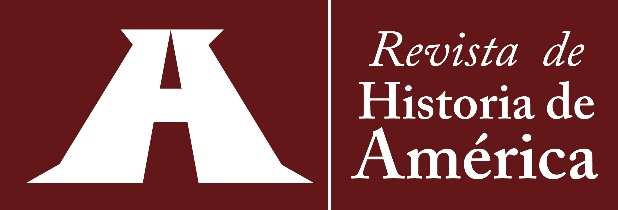 Revista de Historia de AméricaDatos autoresAgradecemos sea tan amable de proporcionar la siguiente información para mantener actualizada nuestra base de datos:Nombre completo:Nacionalidad:Adscripción institucional:Lugar principal de trabajo (ciudad y país):Último grado obtenido e institución:Principales líneas de investigación:Sus tres últimas publicaciones:ORCID:Enlace a perfil en Google académico:Enlace a perfil en Academia.edu: En caso de residentes en México:SNI (nivel):